Under Reform 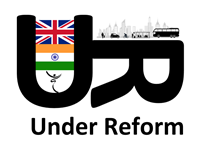 Summer School on Governance and Mobility4-6 March 2020, IISc Bangalore| Application Form Forms should be returned to Louise Reardon (l.h.reardon@bham.ac.uk) by 14 February 2020NameUniversity/InstituteEmail addressDisciplineCareer Stage (e.g. PhD, ECR)Summary of your current research and research interests (400 words max):Summary of your current research and research interests (400 words max):Motivation for joining the Summer School (400 words max):Motivation for joining the Summer School (400 words max):